Figure S16: Genomic variation showing gene variation between KitaakeX and Nipponbare and ZS97. a Length distribution of InDels in protein-coding regions. The distribution indicates that nonsingle base InDels with a length of 3 bp (and/or multiples of 3) are much more abundant than the others. b SNPs and InDels that cause high-impact gene variations between KitaakeX and Nipponbare and ZS97. c Gene enrichment in KitaakeX unique present regions compared with Nipponbare. 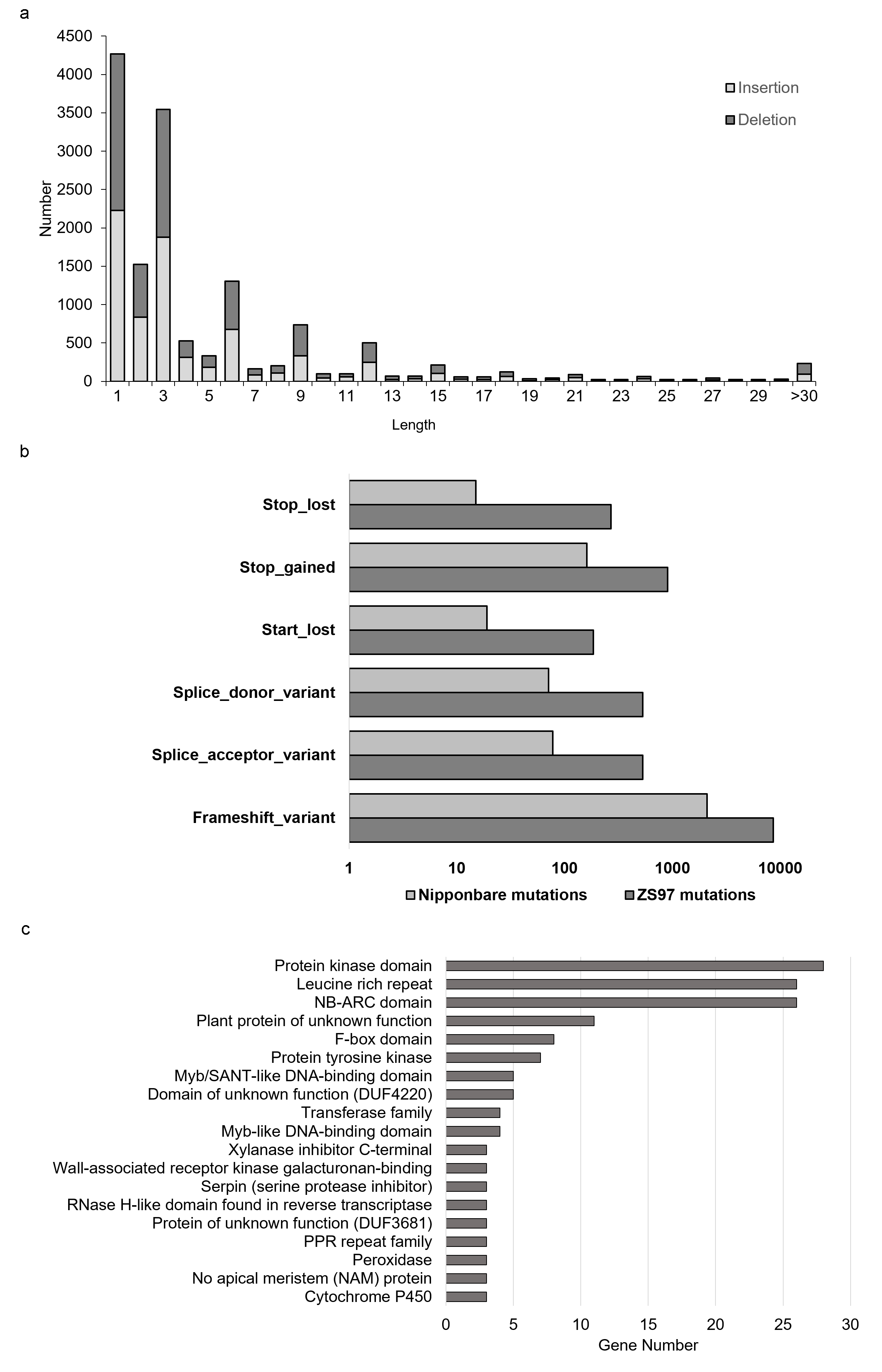 pentatricopeptide repeat (PPR), NB-ARC (Nucleotide Binding)- (APAF-1 (apoptotic protease-activating factor-1), R proteins and CED-4 (Caenorhabditis elegans death-4 protein)),SANT domain (Swi3, Ada2, N-Cor, and TFIIIB).